Belegliste (bitte ausschließlich die aus den Fördermitteln der Stiftung finanzierten Ausgaben aufführen und die beigefügten Belege entsprechend der Liste nummerieren und sortieren)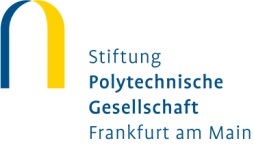 Antragsteller und Projekttitel: Projektnummer: 							Bewilligte Mittel insgesamt : Gesamt:	___________Ort und Datum: __________________________		Name: __________________	Unterschrift:__________________________Nr. BelegdatumBetragKostenart (siehe Verwendungsnachweis)Projektbezug (z.B. Büromaterial für Versandaktion) 